Максимальный гандикап – 36. Мax Hcp: 36.В случае неподтвержденного игрового уровня Администрация вправе применить защитные меры. In the event of non-confirmed play ability the Committee may apply protective measures.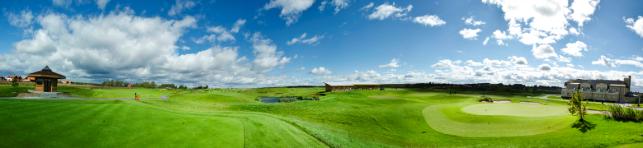 ПримечанияДля участия необходимо стать членом Тверской Федерации ГольфаЧлены Клуба Завидово PGA National пользуются безусловным приоритетом при удовлетворении заявокЗаявки согласуются по мере поступления, с приоритетом для заявок, поступивших ранее другихИгрок несет персональную ответственность за точность сведений относительно своего гандикапаКлуб вправе отказать в удовлетворении заявки без объяснения причинNoteMembers of Tver Golf Federation only are allowed to playPriority is given to Members of Zavidovo PGA NationalApplications are satisfied on a first come first served basisThe player is personally responsible for the accuracy of the information on his/her handicapThe club has the right to refuse application without explanationФИО/NameТелефон/TelephoneE-mailДата заявки/Date of applicationЗначение точного гандикапа/ Exact HCPБагги предоставляются только при наличии действующего медицинского свидетельства / Golf buggy only permitted on provision of valid medical certificate 